105年5月30日市長視察中壢區「水尾里集會所增建無障礙設施（電梯）與拆除重建評估案」行程表﹝註一﹞:邀請中壢區議員及水尾里里長出席。﹝註二﹞:請中壢區公所協助處理相關事宜。聯絡人:蔡科長世志:0937-110-516江秘書慶人:0933-248-455水尾里集會所增建無障礙設施（電梯）與拆除重建評估現勘、簡報地點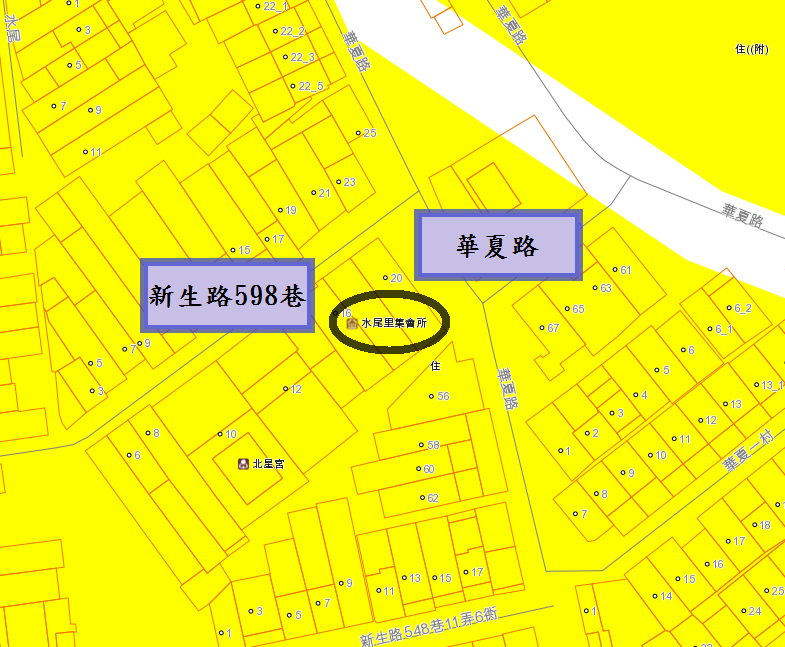 桃園市政府到中壢區水尾里集會所路線圖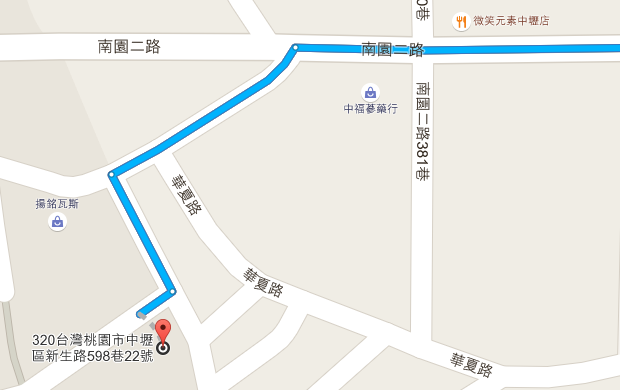 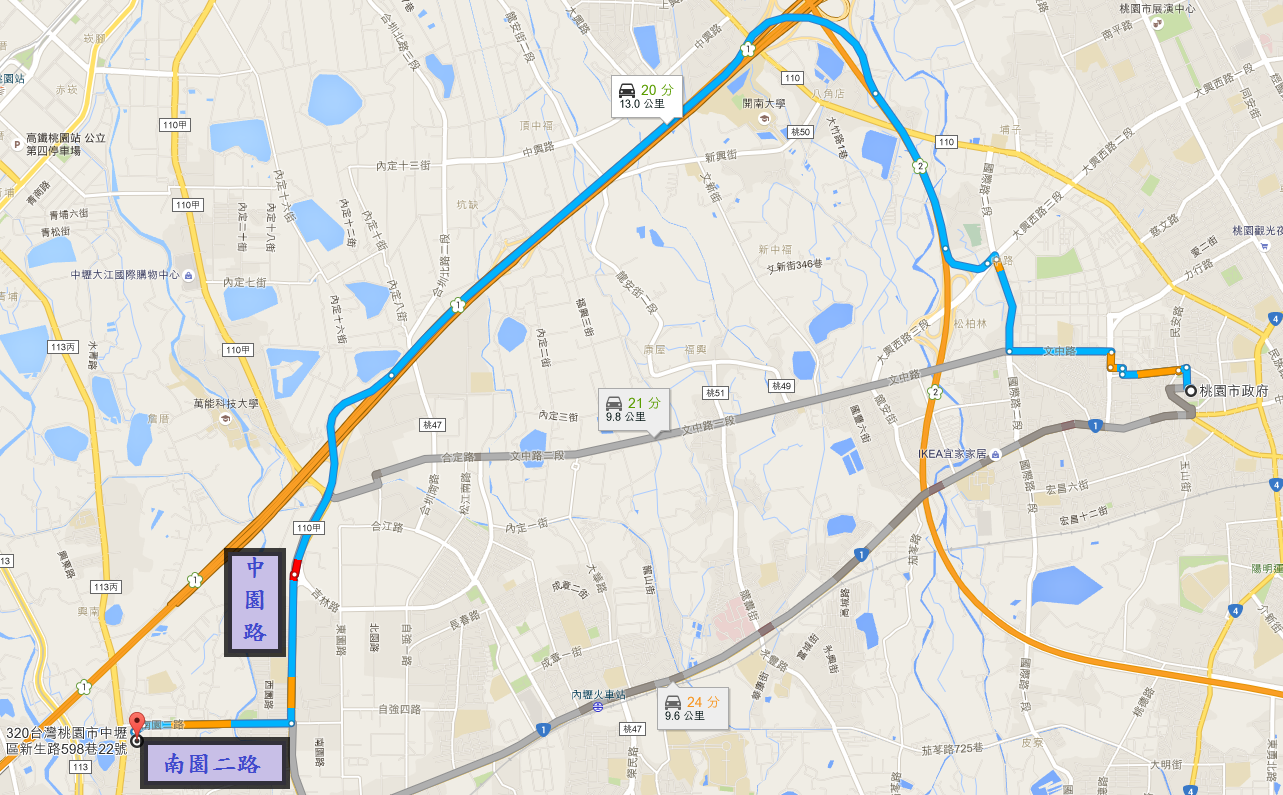 時間視察主題地址簡報單位相關單位14:00~14:30(30分鐘)水尾里集會所增建無障礙設施（電梯）與拆除重建評估現勘案桃園市中壢區新生路598巷22號(水尾里集會所)民政局(簡報地點:水尾里集會所)教育局社會局建築管理處都市發展局中壢區公所中壢高鐵幼兒園